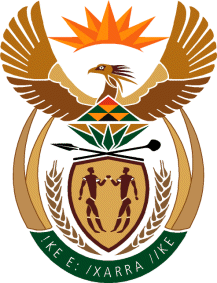 MINISTRY: PUBLIC SERVICE AND ADMINISTRATIONREPUBLIC OF SOUTH AFRICANATIONAL ASSEMBLYQUESTION FOR WRITTEN REPLY QUESTION NO.: 1066 Ms D Carter (Cope) to ask the Minister of Public Service and Administration What (a) number of employees are currently in the employ of the Government, (b) is the quantum of the annual salary and wage bill of the Government and (c) percentage of the Government’s operational and total spend, inclusive of capital, is allocated towards salaries and wages in the 2018-19 financial year?			NW1155EREPLY:The National Treasury is in better position to provide a response in this regard, since the Treasury is responsible for finance to the State.